IDENTIFICACIÓN DEL PRODUCTONombre químico: Metil metacrilato.Nombre genérico: Metil metacrilato (estabilizado).Sinónimos: MMA, líquido acrílico, monómero.Uso recomendado y restricciones de uso del producto: Producto para la elaboración de prótesis dentales. Debe ser usado por personal capacitado y solamente para uso odontológico y de laboratorio dental.Número de emergencia: En caso de emergencia comuníquese con la Coordinación de Seguridad y Salud en el Trabajo al (57 60 4) 403 87 60, ext. 1304, 1306.    IDENTIFICACIÓN DE PELIGROSClasificación GHS:Etiquetado GHS:Indicaciones de precaución: Líquido estable en condiciones normales de temperatura y presión. Puede ocurrir una polimerización peligrosa o explosión si se contamina con peróxidos, sales metálicas, iniciadores de polimerización, catalizadores de polimerización. Sus vapores no tienen efecto narcótico, sin embargo, puede generar irritación en los ojos, piel y vías respiratorias. Apariencia en caso de emergencia: Líquido incoloro, olor irritante y penetrante.Efectos adversos potenciales para la salud: Posibilidad de sensibilización en contacto con la piel, un contacto prolongado puede originar dermatitis.  A altas concentraciones en la atmósfera puede dar lugar a una irritación en las vías respiratorias.NFPA: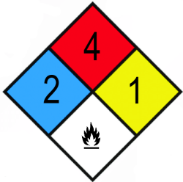 Estado regulatorio OSHA: Este material es considerado peligroso para OSHA HCS (29 CFR 1910.1200).INFORMACIÓN DE COMPOSICIÓNMEDIDAS DE PRIMEROS AUXILIOSProcedimientos de emergencia y primeros auxilios en caso de:Inhalación: Llevar al paciente a un lugar ventilado.Contacto con los ojos: Lavar los ojos inmediatamente con abundante agua manteniendo los párpados abiertos. Acudir al oftalmólogo.Contacto con la piel: Lavar la piel inmediatamente con abundante agua. Retirar la ropa contaminada. Si se presentan síntomas (irritación o ampollas), acudir al médico.Ingestión: Beber abundante agua. Acudir al médico.Síntomas y/o efectos más importantes (agudos y/o retardados): Puede provocar síntomas de alergia o irritación de las vías respiratorias si se inhala. Puede provocar daños en órganos (pulmones, riñones e hígado) tras exposiciones prolongadas o repetidas.Antídoto: No aplica.Información para médicos: No aplica.MEDIDAS EN CASO DE INCENDIOPropiedades de inflamabilidad: Altamente Inflamable. Produce vapores más pesados que el aire, formando mezclas explosivas a temperatura ambiente. En caso de incendio puede producir gases tóxicos peligrosos. Los recipientes cerrados pueden romperse explosivamente si se calientan.Medios de extinción adecuados: CO2, espuma y/o polvo.Medios de extinción inadecuados: Agua. El agua puede no ser efectiva para extinguir el fuego. Salpicaduras de líquido pueden resultar del rociado con agua. Instrucciones para combatir el fuego: Se debe utilizar equipo de protección especial. En caso de permanencia en el área de riesgo se debe utilizar equipo de respiración autónoma y ropa protectora adecuada. Protección bomberos: Propiedades y posibles peligros del material:Los contenedores pueden romperse y liberar vapores tóxicos. Polimerización peligrosa puede ocurrir debido a altas temperaturas.Los contenedores cerrados pueden romperse violentamente, en caso de incendio.Equipos de protección y protección para bomberos: se debe utilizar equipo de respiración autónoma y traje encapsulado. Evacúe la área afectada y ataque el fuego a una distancia segura. MEDIDAS EN CASO DE INCENDIO6.1	Técnicas, procedimientos, materiales y equipo de protección en caso de:Derrames pequeños: Absorber los derrames con arena, tierra u otra materia absorbente adecuada. No absorber con aserrín u otros materiales combustibles.  Transferirlo a un recipiente para su eliminación o recuperación.Derrames grandes: Evitar que penetren en los sumideros. Absorber los derrames con arena, tierra u otra materia absorbente adecuada. No absorber con aserrín u otros materiales combustibles.  Transferirlo a un recipiente para su eliminación o recuperación. La descarga incontrolada en cursos de agua debe comunicarse a la autoridad competente correspondiente.6.2	Precauciones ambientales: Evitar el filtrado en la tierra y en las aguas. En caso de producirse grandes vertidos o si el producto contamina lagos, ríos o mares informar a las autoridades competentes, según la legislación local. 6.3    Otras consideraciones: Usar únicamente en lugares bien ventilados. Evitar la acumulación de cargas electrostáticas. Evitar que los residuos entren en corrientes acuíferas superficiales o subterráneos.MANEJO Y ALMACENAMIENTOManejo: Observar las medidas de lucha contra incendio. El producto debe estar alejado de fuentes de ignición.Almacenamiento: Mantener el producto en un lugar fresco, seco y bien ventilado. Conservar alejado de toda llama o fuente de chispa, no fumar. Mantenerlo alejado del calor y la luz solar directa. Almacenar alejado de oxidantes, ácidos, bases e iniciadores de polimerización. No almacenar por periodos largos de tiempo que superen la vida útil del producto. Chequear el producto (controlar translucidez). La temperatura de almacenamiento no debe exceder de 30 °C (86 °F). Los vapores de monómero no están inhibidos y pueden polimerizarse en los ventiladores o en los apaga llamas, y pueden originar el bloqueo de estos por lo que los envases deben permanecer cerrados.CONTROLES DE EXPOSICIÓN Y PROTECCIÓN PERSONALCondiciones para controlar la exposición: Utilizar respirador adecuado, gafas de seguridad y guantes.Controles de ingeniería: Ventilación adecuada, extractor de aire, duchas y equipo para lavar ojos en las áreas de utilización del producto.Equipo de protección personal:Equipo respiratorio: Usar equipo de protección adecuado. Si es previsible la exposición a valores superiores al límite de exposición ocupacional, utilizar mascarilla apropiada con filtro tipo A. En caso de formarse cantidades de vapor altas utilizar un respirador autónomo.Protección de los ojos: Gafas de seguridad y pantalla facial de protección total.Guantes: Usar guantes adecuados. Los guantes más apropiados dependen de una serie de factores como: resistencia física del guante, el grado de sensibilidad requerido, nivel de permeabilidad del material del guante. Los guantes que tienen mayor permeabilidad son los laminados de PVA/Polietileno o en recubrimientos de PVA. Los guantes de caucho butilo y nitrilo también proporcionan cierta protección, pero deben cambiarse inmediatamente si se ha producido una exposición. Los guantes de Látex quirúrgicos brindan escasa protección. Los guantes tienen que cambiarse regularmente y cuando se ha producido una exposición excesiva.Otros: Usar indumentaria protectora adecuada.Parámetros de exposición:PEL (OSHA): 100 ppm, 410 mg/mm3, 8 h. TWA.TLV ACGIH: 100 ppm, 410 mg/mm3, 8 h. TWA.PROPIEDADES FÍSICAS Y QUÍMICASApariencia o forma: Líquido.Color: Claro, incoloro.Olor: Característico fuerte.Umbral de olor (ppm): 0.5 – 1.0pH: No aplica.Porcentaje de evaporación: Dato no disponible.Tasa de evaporación: ˃ 1.00Densidad: 0.945 g/ml a 20 ºC (68 °F).Solubilidad en agua: 1.6 g/100 g a 20 ºC (68 °F).Solubilidad en otros: Miscible con la mayoría de los disolventes orgánicos.Punto de Ebullición: 100.5 ºC (213 ºF).Punto de congelación o fusión: -48 ºC (-54.4 ºF).Punto de Inflamación (copa cerrada): 10 ºC (50 ºF).Inflamabilidad (sólido gas): No relevante (fluido).Límite de inflamabilidad (Inferior) (% v/v): 2.1Límite de inflamabilidad (superior) (% v/v): 12.5Temperatura de autoignición: 421 ºC (790 ºF).Propiedades explosivas: No aplica.Presión de vapor (Pascal): 3600 a 20°C (68 ºF).Energía mínima de ignición (mJ): 0.89 – 0.97 a 23°C (73.4 ºF).Densidad de vapor (aire = 1): 3.5.Coeficiente de reparto n-octanol/agua: Low Pow: 1.38Temperatura de descomposición: Dato no disponible.Valor del calor: Dato no disponible.Tamaño de partícula: No aplica.Contenido de compuestos orgánicos volátiles: Dato no disponible.Punto de ablandamiento: No aplica.Viscosidad: 0.530 MPa a 20°C (68 °F).Densidad aparente (bulk density): N.A.Porcentaje de volatilidad: Dato no disponible.Concentración del vapor saturado: Dato no disponible.Peso molecular: 100.121 g/mol.Fórmula molecular: C5H8O2.ESTABILIDAD Y REACTIVIDADEstabilidad química: Estable hasta la temperatura de autoignición.Posibilidad de reacciones peligrosas: Polimerización peligrosa en caso de exposición al calor. Condiciones a evitar: El calentamiento prolongado o bien la presencia de un catalizador son susceptibles de iniciar una polimerización.Incompatibilidad con otros materiales: Catalizadores de polimerización tales como peroxi o azo, ácidos fuertes, álcalis y agentes oxidantes. Adicionalmente bases, ácidos y solventes inflamables.Productos de descomposición peligrosos: Vapores más densos que el aire, que tienden a acumularse formando mezclas inflamables.Polimerización peligrosa: Reacciones exotérmicas (generación de calor).INFORMACIÓN TOXICOLÓGICAPosibles vías de exposición: Respiratoria, dérmica, ocular y algunos órganos cuando se expone a altas concentraciones en tiempos prolongados. Toxicidad aguda: Inhalación: Irrita las vías respiratorias. Altas concentraciones en la atmósfera pueden dar lugar a una irritación de las vías respiratorias, vértigo, dolor de cabeza y efectos anestésicos. Contacto con la piel: Posibilidad de sensibilización en contacto con la piel. Irrita la piel. Un contacto repetido y/o prolongado puede causar dermatitis. Contacto con los ojos: Una alta concentración produce irritación. Ingestión: baja toxicidad oral, pero la ingestión puede causar irritación de las vías gastrointestinales.Toxicidad crónica: Largo plazo de exposición: Una exposición repetida a altas concentraciones produce efectos adversos en el corazón, los pulmones, el hígado y los riñones. Según estudios, no existe ninguna razón para creer que el metacrilato de metilo representa un riesgo carcinogénico o mutagénico para el hombre. A altas exposiciones no producen efectos tóxicos para el embrión o feto, ni efectos teratógenos en presencia de toxicidad maternal.Otra información: No aplica.INFORMACIÓN ECOLÓGICAEcotoxicidad:Baja toxicidad para los peces.CL50 (pez) típicamente: > 100 mg/L.CE50 (Daphnia magna) (48 horas) 69 mg/L.Baja toxicidad para las algas.CE50 (selenastrm capricornutum) (96 horas) 170 mg/L.Persistencia y degradabilidad: Fácilmente biodegradable. Demanda química de oxígeno (DQO) 88% (28 días). Eliminación del carbono orgánico disuelto > 95% (28 días).Potencial de bioacumulación: Líquido con alta volatilidad. El producto es limitadamente soluble en agua. Tiene un bajo potencial de bioacumulación.Movilidad en el suelo: Es previsible que tenga alta movilidad en el suelo.Otros efectos adversos: Datos no disponibles.CONSIDERACIONES DE DISPOSICIÓNNo arrojar a fuentes de agua. Observar las regulaciones locales aplicables vigentes. ADVERTENCIA: Las leyes, regulaciones y restricciones locales pueden cambiar o ser reinterpretadas, y diferir de las nacionales, por lo que las consideraciones de disposición del material y su empaque pueden variar con respecto a las consignadas en este documento.INFORMACIÓN DE TRANSPORTEMaterial peligroso: Metil metacrilato.Clase de riesgo: Inflamable.Número UN: 1247.Clasificación IATA: 3.14.5   Grupo de embalaje: Clase 3. Grupo de embalaje II.14.6   Contaminante marino (Sí/No): Sí.INFORMACIÓN REGLAMENTARIAEn Colombia: Transportar de acuerdo con lo estipulado por el decreto 1609 de 2002 sobre el transporte de sustancias químicas y peligrosas por carretera.Internacional: Etiquetado según directrices de la CEE/Reglamento sobre sustancias peligrosas.OTRA INFORMACIÓN IMPORTANTELa información consignada en este documento se basa en nuestro conocimiento actual y se da de buena fe, pero no se da garantía expresa o implícita, ni se asume ninguna responsabilidad por el manejo inadecuado del producto. El presente documento está elaborado acorde con:Globally Harmonized System of Classification and Labelling of Chemicals - GHS (Sistema Globalmente Armonizado de Clasificación y Etiquetado de Productos Químicos).Norma Técnica Colombiana NTC 4435:2010. Transporte de Mercancías. Hojas de Datos de Seguridad para Materiales. Preparación.SaludMedio ambienteFísicosToxicidad agudaLD50 oral y cutánea: Categoría 5LC50 inhalación: Categoría 5CorrosiónCategoría 2Irritación ocularCategoría 2ªSensibilización respiratoria o cutáneaCategoría 1Toxicidad sistémica en órganos específicosCategoría 2Toxicidad agudaCategoría 3Líquido inflamableCategoría 2SímboloPalabra de advertenciaIndicación de peligroN.A.AdvertenciaPuede ser perjudicial en caso de ingestión (oral).Puede ser perjudicial en contacto con la piel (dérmico).Puede ser perjudicial si se inhala (gas, vapor, niebla).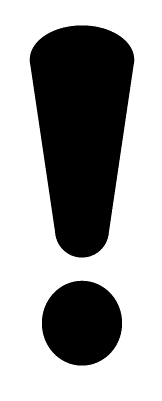 AdvertenciaPuede causar irritación en la piel.Causa severa irritación ocular.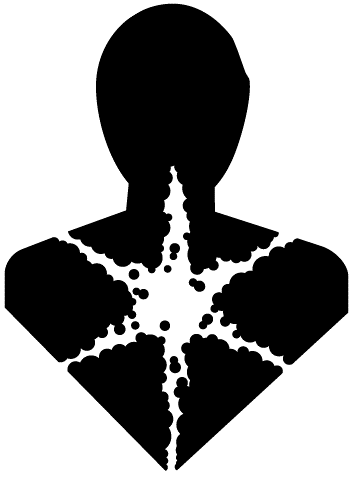 PeligroPuede provocar síntomas de alergia, asma o dificultades respiratorias si se inhala.AdvertenciaPuede provocar daños en órganos (pulmones, riñones e hígado) tras exposiciones prolongadas o repetidas.N.A.N.A.Nocivo para la vida acuática.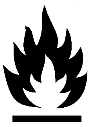 PeligroLíquido combustible.LÍMITE EXPOSICIÓN TIEMPO 100 ppm8 horas 22 ppm 15 minutos600 ppm (Max)5 minutos COMPONENTES PELIGROSOSCOMPONENTES PELIGROSOSCOMPONENTES PELIGROSOSNombre comúnConcentraciónNúmero CASMetil-Metacrilato˃ 95%80-62-6Amina terciaria˂ 2,5%No disponible COMPONENTES NO PELIGROSOSCOMPONENTES NO PELIGROSOSCOMPONENTES NO PELIGROSOSNombre comúnConcentraciónNúmero CASN.A.N.A.N.A.